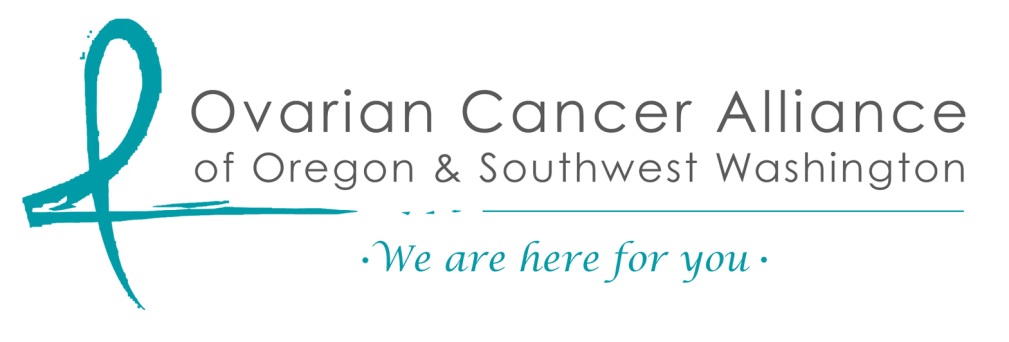 $750.00 Scholarship RequestNational Ovarian Cancer Conference 2016July 8 to July 11Requirements:You must be a resident of Oregon or Southwest Washington Applications are due by May 31, 2016Fill in the questions and send as an attachment to info@ovariancancerosw.org or mail to:Ovarian Cancer Alliance of Oregon and SW WAPMB 243, Suite 10316420 SE McGillivrayVancouver, WA 98683NAME: ____________________________________________ADDRESS: _________________________________________PHONE: ___________________________________________EMAIL: ____________________________________________What is your relationship to ovarian cancer (survivor, family member, advocate, etc.)?Have you attended the OCNA national conference before? More on back……What do you want to gain for yourself by attending? How would you use your conference experience “back home?” Would a $750 scholarship make the difference in your attending the conference? Would you like to attend the conference but are unable to do so without more than a $750 scholarship? 